Адаменя Светлана АнатольевнаМатематика 3 классТема: «Закрепление нумерации трёхзначных чисел, простейшие действия с ними.»Цели урока: - создать условия для закрепления умения читать и сравнивать, представлять в виде суммы разрядных слагаемых трёхзначные числа, выделять в них полные сотни, десятки, единицы; решать составные задачи изученных видов; - совершенствовать навык устного счёта, умение выполнять простейшие действия с трёхзначными числами; -содействовать развитию умения применять на практике теоретические знания, умения работать в группах, работоспособности через дидактическую игру;  -способствовать воспитанию чувства патриотизма. Тип урока: закрепление знаний, умений и навыков. Форма урока: урок — путешествие «Города Беларуси».Оборудование: учебник Г. Л. Муравьёва «Математика, 3 класс», карта Беларуси, аист, визитные карточки областных центров Беларуси, маршрутные листы, разрезанная по областям карта Беларуси, красные и зелёные прямоугольники, палетки, видеозапись «Новости», видеоклип песни «Беларусь», тесты, 3 коробочки, правила работы в группе, ладошки.   Ход урока:I. Организационный момент Прозвенел звонок для нас. Все зашли спокойно в класс. Встали все у парт красиво,  Поздоровались учтиво. Тихо сели, спинки прямо. Вижу, класс наш хоть куда.          Мы начнём урок, друзья.                 - Сегодня на уроке математики я предлагаю отправится в путешествие. Однажды кто –то мудрый сказал: «Путешествия меняют нас, помогают нам расти и развиваться» Как вы это понимаете?- Нашим экскурсоводом будет:Птица на крышеГнездышко вьет -Домик всех выше,Счастье несет.Птенчиков нежноБудет учить,Как безмятежноВ небе парить.Осенней пороюНа юг улетят,Чтобы весноюВернуться назад. АИСТДата, классная работа. Аист предлагает вам выполнить задание для того, чтобы понять куда мы отправимся. Из цифр 2, 7, 0 нужно составить всевозможные двухзначные и трёхзначные числа не используя их повторно в одном числе.  Тему трёхзначные числа мы начали изучать недавно. Что вы уже умеете с ними делать? II.Целепологание:  читать, записывать, сравнивать, представлять в виде суммы разрядных слагаемых, выполнять простые устные вычисления, решать уравнения, решать составные задачи. (На доске)Именно эти умения мы сегодня постараемся закрепить в нашем путешествии и усовершенствоватьМаршрутный лист. Оцените на сколько вы владеете этими умениями +, -, ? в начале нашего пути, а затем вы будете оценивать свою успешность после выполнения заданий.МИНУТКА ЧИСТОПИСАНИЯ. Запишите эти числа в порядке убывания. Один у доски. Перевернув числа прочитайте, что получилось: БЕЛАРУСЬ.Мы отправляемся в путешествие по нашей стране.III. Устный счёт Работа в группах. Дидактическая игра «Мозаика».ПРАВИЛА РАБОТЫ В ГРУППЕ:1. Будь доброжелательным к товарищам. Помни, что вы делаете общее дело. 2. Чётко высказывай предлагаемый способ решения. 3. Умей слушать других. 4. Если не согласен с мнением других: НЕ КРИЧИ, НЕ ПЕРЕБИВАЙ.  5. Если ты оказался не прав, извинись, признай свою ошибку, не упрямься. Не смейся над чужими ошибками. Помни, что ты можешь оказаться в таком же положении.Составление карты.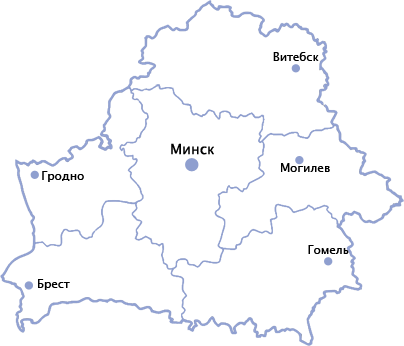 На карточках-областях написаны примеры. Надо решить пример, найти ответ и место области на карте. 325 - 300 = 25 (тыс. км2)  Гродненская540 – 500 = 40 (тыс. км2) Минская 96 : 3 = 32 (тыс. км2) Брестская 430 - 401 = 29 (тыс. км2) Могилёвская 744 - 704 = 40 (тыс. км2) Витебская 82 : 2 = 41 (тыс. км2) Гомельская КАРТА НА ДОСКЕ.Проверка выполненной работы. В чистописании подчеркнуть наименьшее трёхзначное число. Общая  площадь территории Беларуси.(207 тыс. км2) IV.ЗАПИСЬ ЧИСЕЛ, ПРЕДСТАВЛЕНИЕ ИХ В ВИДЕ СУММЫ РАЗРЯДНЫХ СЛАГАЕМЫХ. Отправляемся мы в лесПолный сказок и чудес.Если внимательны будете, дети,Тайны чудные откроете эти.Чтобы быстрее тайны познать,Нужно считать, рассуждать и вникать!Как называется самый знаменитый лес?Первая наша остановка - Беловежская пуща БРЕСТЗаписать числа. Один работает у доски. Первое упоминание о Пуще в летописи датируется 983 годом. В настоящее время количество зубров насчитывает 7сот. 2дес. Растительность представлена 895 видами растений, 57 дес. Грибов. Птиц в пуще около 227 видов. Если отправиться в Пущу из Минска, то придётся проехать 3сот. 4 дес. км, а от Гродно около 208 км. РАСПИСАТЬ НА СУММУ РАЗРЯДНЫХ СЛАГАЕМЫХ.Проверка. Оценка на листах.V.Работа с геометрическим материалом. Отправляемся в столицу нашей Родины…. город - МИНСКРАБОТА В ПАРАХ Геометрический материал. Прямоугольники – красный и зелёный. Это цвета нашего флага. Посчитайте при помощи палетки их площадь. Как можно посчитать площадь без палеток? Запись на доске и в тетрадях. Sкр. =Sз. =Sфл. =Назовите культурную столицу Европы, посмотрев видеорепортаж «Новости» ВИТЕБСК. Аист приглашает вас отдохнуть на фестивале патриотической песни. VI. ФИЗМИНУТКА. Песня «Беларусь»Какая область больше всего пострадала от Чернобыльской трагедии? Гомельская область. ГОМЕЛЬ.На сегодняшний день всё больше площадей разрабатываются для выращивания урожая. Растёт количество садов. Наш экскурсовод аист приглашает нас посетить один из таких садов и решить про сад задачу.САД. VII. Составление задачи по таблице С. 38 №2Анализ данных, разбор задачи, выбор и объяснение решения.На доске ученик записывает граф – схему решения задачи.Задача решается учеником за закрытой доской. Весь класс записывает решение самостоятельно. Кто из учащихся испытывает затруднения, тот использует помощь учителя.1). 85:17 = 5 (д.) – в одном ряду2). 100:5 = 20 (р.) – с красными яблокамиОтвет: 20 рядов.Проверка. Оценка на листах.СВЯЗЬ С ДОМАШНЕЙ ЗАДАЧЕЙ. С. 39 № 2. Устное сопоставление задач.VII.  Решение примеров в несколько действий.Назовите самую длинную реку в Беларуси – Днепр. Протекает больше по территории Могилёвской области. МОГИЛЁВ.Индивидуальная работа. Найди длину рек. Давайте повторим порядок выполнения действий. Таблица – памятка на доске.Двое у доски. Проверка и оценка на листах.ОЦЕНКИ ЗА УРОК. VIII. Тест на закрепление. Возвращение домой. ГРОДНО.Аист сообщил мне, что наш родной город встречает нас новостью. Новость в каком сундучке? Мы узнаем, если внимательно выполним тест. Ваша задача зачеркнуть числа, которые получатся, а затем эти числа соединить. В результате должна получится цифра 3, 7 или 5. Это и будет тот сундучок, в котором лежит новость.Тест. Один у доски.Число, в котором 3 ед. I разр., 4 ед. II разр., 1 ед. III разр. (143)Число, в котором 2 сот., 9 ед., 4 дес. (249)Число, которое при счете стоит за числом 629 (630)Самое наибольшее трехзначное число (999)Число, в котором 4 сот., 5 ед. (405)540-60= (480)210+90= (300)38д+7д= (450)Обведи число. Открой сундук с числом 5. Новость: 21 лютага – дзень роднай мовы. IX. Рефлексия «Ладошки» Много тайн и чудес хранит земля белорусская. Ещё многое предстоит нам узнать. Но главное чудо Беларуси — это люди: мирные, добрые, гостеприимные, душевные, это их золотые руки. Передайте свои чувства, ощущения. Возьмите бумажные ладошки и если в путешествии у вас всё получалось, в ваших маршрутных листах одни +  приклейте ладошки на карту-схему Беларуси, а если в листах есть – и ? прикрепите ладошки вокруг аиста. а дома посмотрите в каких заданиях вам не хватает знаний и постарайтесь это исправить. Не привыкайте к чудесам! Дивитесь им, дивитесь! Не привыкайте к небесам! Глазами к ним тянитесь. Приглядывайтесь к облакам, Присматривайтесь к птицам, Прикладывайтесь к родникам –  Ничто не повториться! За мигом миг, за часом час Впадайте в удивленье. Всё будет так и всё не так Через одно мгновенье!   СРАВНЕНИЕ ЧИСЕЛЗАПИСЬ ЧИСЕЛСУММА РАЗРЯДНЫХ СЛАГАЕМЫХРЕШЕНИЕ  ПРИМЕРОВРЕШЕНИЕ ЗАДАЧИНА  НАЧАЛО УРОКАПОСЛЕ ВЫПОЛНЕНИЯ ЗАДАНИЯНазвание рекиРеши примерПротяжённость, кмНеман( 200  * 2  +  60 ) - 1=  459Днепр90  :  9 + ( 1000 – 300 )=  710Западная Двина250 + 50 + 7  *  4=  328Сож500 – 42 : 6=  493Березина300  * 2 + 39 : 3=  6132942499991000380450492940820630300291145459143341504405480230290540490185